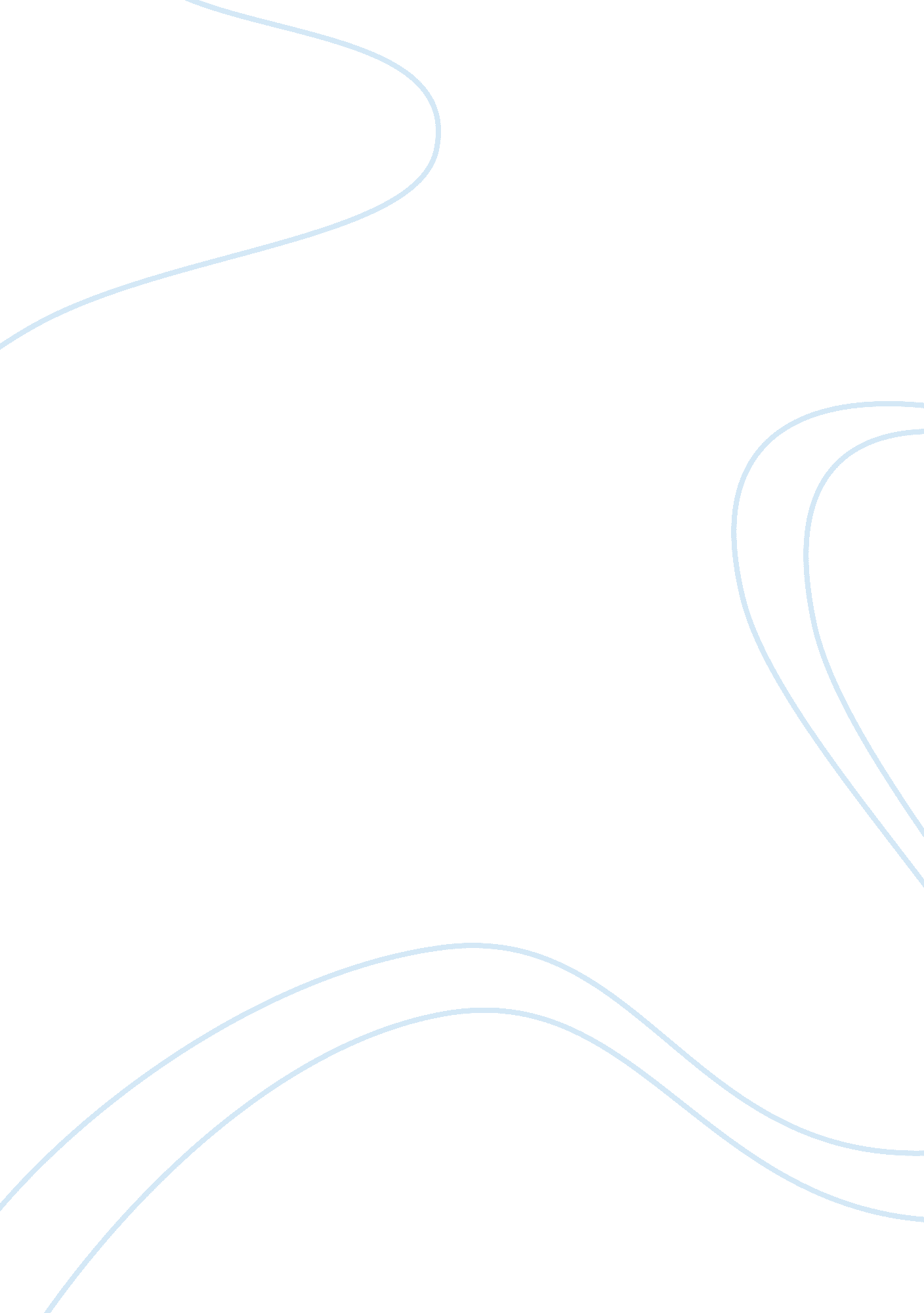 Example of essay on choosing a dissertation topicReligion, Bible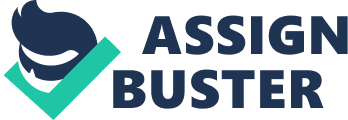 Choosing a dissertation topic can be one of the {most difficult| more strenuous} things a graduate student {has| is required} to do. It is the {culmination of one's higher education| end point of your academic career}, and many people take years to write their dissertations, {given that it is so hard| since it can be really difficult}. Unlike most papers and essays you write, a dissertation is often large, {contains multiple chapters| is highly organized}, and includes you making a {substantial contribution to| big difference in} the field in which you are studying. {Considering how important it is| Given that it is so vital to your education}, choosing a dissertation topic can often be {nerve-wracking| incredibly hard} for those who are not sure what exactly they want to research. Luckily, there are {a few things| some tips} you can consider when choosing a dissertation topic that will help you find something you can {easily and effectively do| start working on} for your graduate program. First, you {must think about| have to consider} what you are interested in. {At this point| Up to now}, you have pursued a bachelor's and a master's degree in your chosen field, so {it can be assumed| you can reasonably state} that you are fascinated by the general subject. However, you must {choose a specific thing| pick an aspect} about that subject that particularly interests you. Perhaps there is {a bit of research| a new type of study} that still needs to be done on a topic - for example, if you are {an educator, you might want to research the effect of homeschooling on the scores of college students who have had that background| a biologist, you might want to examine the effects of cell division on a new type of organism}. If this kind of topic {interests you| is fascinating to you}, you will have no {problem| anxiety in} performing the research needed. {Next| Following that}, you have to {figure out what you can easily research| determine what you are able to study effectively}. Choosing a dissertation topic is often {heavily dependent| really contigent} on how much is available on the concept. Dissertations should have {plenty of evidence to back them up| a lot to support them}, particularly for a literature review and the theoretical framework to {make any sense| be understood by your audience}. You cannot {just go about| simply start} a subject without {having| conducting} the proper research; you must have a basis for your dissertation, and {finding| determining} what you can easily research will help you along that journey. Finally, you {must be sure to persevere| have to keep working at it}, and {keep organized| maintain structure} in the beginning of your dissertation process. {Far too many people| A lot of dissertation writers} get {bogged down in details| overwhelmed} as they write their dissertation. However, if you {plan ahead| keep your head down} and organize your papers well enough, you will be able to {stay on top of your work| maintain a proper schedule}. Dedication and {never giving up| perseverence} will also be the keys to choosing the right dissertation topic, as you want to {pick something that interests you| do something that you like} and you will stick to throughout the entire process. {In conclusion| In essence}, choosing a dissertation topic does not have to be {a nerve-wracking experience| completely devastating to do}. In fact, {as long as| provided that} you pick a topic that you are interested in, you will {find the work very invigorating| be intrigued by the work}. Choosing a dissertation topic should be {considered| thought of as} one's entry into the real academic world, where research and effective writing techniques allow you to {contribute to your field in a meaningful way| make your mark on your career}. This is done through perseverance and dedication, as one must not {give up| lose sight of the importance of their work}. {As soon as| The moment} you can choose a dissertation topic that means something to you, and you {want to know more about| feel the need to study in depth}, you will be able to write it well enough. 